Family tree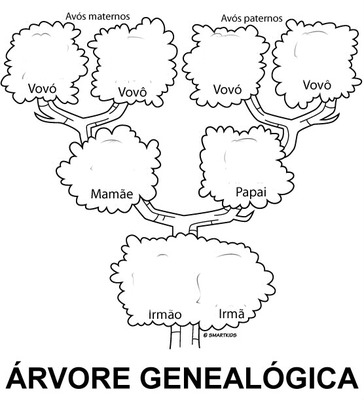 a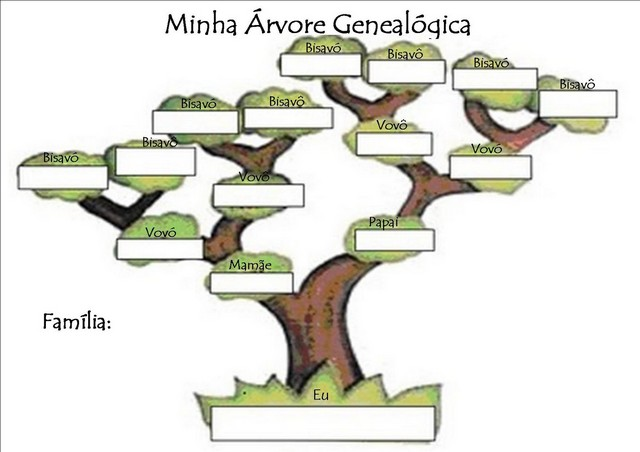 